Государственное учреждение образования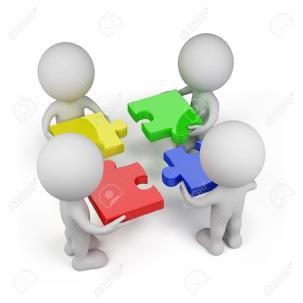 «Средняя школа № 18 г. Барани»СЕМИНАР-ПРАКТИКУМ«Развитие творческих и интеллектуальных способностей учащихся через индивидуально -  дифференцированный подход в обучении»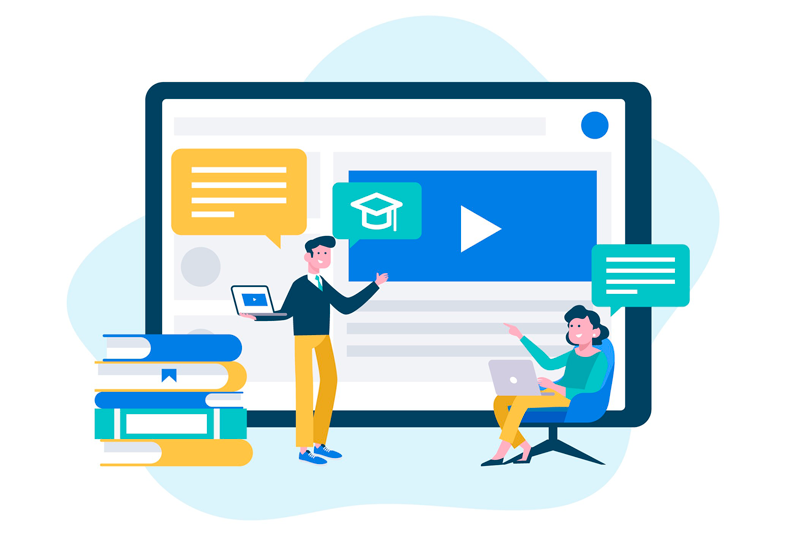 Автор: Гланбоцкая Ирина Александровна,учитель русского языка и литературыЦель:  повышение профессиональной компетентности учителя через реализацию индивидуального и дифференцированного подхода  в  обучении Задачи:определить возможность и необходимость применения дифференцированного подхода в постоянной педагогической практике;обозначить проблемы дифференцированного обучения;совершенствовать умение педагогов применять эффективные формы организации дифференцированной работы с учащимися на уроке.Оборудование: раздаточный материал, презентация PowerPointХод проведения1. Введение в тему. Теоретическое обоснованиеСказка о том, как звери в школу ходили       	 В давние - предавние времена была у животных своя школа. В ней давали ребятам - зверятам самое лучшее образование – по бегу, лазанию, плаванию, летанию. Каждый ученик должен был освоить программу по всем предметам.	Ученица Утка плавала отлично.  Она умудрилась получить зачет по бегу и летанию. Но в лазании была абсолютно безнадежна. И тогда Утку освободили от плавания, чтобы она могла как следует позаниматься лазанием… 	Орла считали трудным подростком и ждали от него неприятностей. На уроках лазания он забирался на вершину дерева быстрее всех – пару раз взмахнул крыльями, и уже там. Это было не по правилам. После уроков его заставляли по 500 раз писать: «Жульничать стыдно». И Орлу было стыдно. У него совсем не оставалось времени парить в небесах.	Зебра часто прогуливала, потому что пони дразнили ее, издевались над ее полосками. И Зебра не могла вытерпеть насмешек.	Кенгуру сначала очень любил уроки бега. Но учитель постоянно делал ему замечания. «Нужно работать всеми четырьмя лапами, – говорил он, – это у вас спросят на экзамене». Кенгуру впал в уныние.	Медведя называли лентяем, особенно зимой, потому что ему все время хотелось спать.  Летом Медведь много чего делал, но летом были каникулы, и этого  мало кто замечал.	Рыбка совсем уплыла из школы. Ей было скучно на всех уроках – ее никто не слышал и  не принимал во внимание, никто не понимал.	Белка на лазании получала одни пятерки. А вот на летании не могла подняться с земли. Если бы ей разрешили стартовать с верхушки дерева… После бесконечных попыток и падений у нее не было сил бегать и лазать. По всем предметам в ее дневнике красовались позорные двойки.	Однако самые серьезные проблемы были у Пчелы. Как бы ни пыталась Пчела общаться, она только всех жалила.	Каждый из нас встречал в своей школе подобных Пчел, Уток и Орлов. Кто такая наша Утка, отлученная от воды? Это ребенок, который отлично решает математические задачи, но в диктанте делает кучу ошибок. Его заставляют вместо математики заниматься русским языком, и ребенок уже не так здорово решает задачки. А диктант все равно пишет так себе, еле-еле на троечку.  Орлы – настоящие бунтари. Они попадают в неприятности, потому что обладают оригинальным взглядом на общепринятые вещи, они думают, действуют своим особенным методом, непонятным окружающим. Орлы так раздражают всех своей необычностью, что просто сами напрашиваются на выговоры и наказания. Медведи есть в любом классе. Они самые надежные и верные наши помощники в любом походе, у них кипучая личная жизнь, масса важных дел по вечерам. Но на уроках они спят. И получают заслуженные двойки.  Кенгуру – старательный и послушный ребенок. Он искренне хочет нам угодить и страшно переживает, оттого что не в силах исполнить все требования.  Рыбка, очевидно, нуждается в особых условиях обучения. Она не должна мучиться со всеми в общем классе. Но учителя не замечают этого, ведь рыбка всегда молчит и никого не беспокоит своими проблемами. Пчела. Ох уж эта Пчела. Она столько работает, несмотря на трудности и препятствия. Несмотря на то, что никто в нее не верит.	 Каждый ребенок – это уникальный набор талантов, личностных качеств, которые нам предстоит открыть. Каждый неповторим, как отпечатки пальцев, как драгоценный алмаз. Как сделать образовательный процесс комфортным для всех? Как помочь раскрыть себя каждому ребенку? Как сохранить его индивидуальность? 	Каждый имеет свои природные способности и талантливость: корни - природные задатки и индивидуальные особенности, определяющие формирование творческой личности,  ствол – общие способности, ветви – специальные способности, в том числе и творческие. 	Внедрение в практику новых образовательных технологий  призвано сделать обучение гуманным, защищающим способности, интересы и здоровье ребенка. Именно этот фактор - здоровье - заставляет нас сегодня обращаться к личностно-ориентированным технологиям, к которым относится дифференциация и индивидуализация учебного процесса.	Школа, гарантирующая высокий уровень образования, является важным этапом возрастного развития и становления личности детей. Чем полнее  учитываются особенности каждого учащегося, тем  больше эффективность образовательного процесса. Требования жизни возрастают, поэтому и  увеличивается объем, и усложняется содержание знаний, которые подлежат усвоению в школе. Часто учителя уравнивают знания учащихся. А требование формально  одинаковых возможностей тормозит умственное развитие школьников, снижает их учебную активность. При ориентации на «среднего учащегося» в процессе обучения дети, как правило, перегружены учебной работой, но и в то же время интеллектуально недогружены.       	Как наиболее приспособить процесс обучения к каждому учащемуся и сделать его более гибким? 	 Возможно, что применение индивидуального и дифференцированного подхода в образовательном процессе позволит дать ответ на этот вопрос и более активно использовать потенциальные возможности учащихся.История вопроса.	Возникновение дифференциации и индивидуализации можно отнести ко времени распространения классно-урочной системы.	Важность учета свойств ума и природных наклонностей учеников отмечали Платон, Руссо, Д. Локк. Русские педагоги: Пирогов, Толстой, Ушинский - также неоднократно подчеркивали необходимость ориентации на индивидуальные особенности учеников в процессе обучения.	Дореволюционная школа России была дифференцирована по полу и сословной. В России существовали разнообразные типы школ: начальные училища, реальные и коммерческие училища, кадетские корпуса.	После революции 1917 г. предполагалось в старших классах второй ступени специализацию в гуманитарных, естественно-математических, технических науках.Первая попытка дифференцировать обучение была предпринята в 20-е годы, когда в старших классах 9-летней школы были созданы профессиональные уклоны. В «Основных принципах единой трудовой школы» говорилось о «постепенном сужении круга знаний, фиксированном внимании на специально выбранных предметах...».	В 20-е годы в опытно-показательных учреждениях Наркомпросса апробировалась дифференциация по способностям детей. Создавались группы учащихся с ярко выраженными  интеллектом, а также слабоуспевающих детей. В это время реализовывалась дифференциация по интересам учащихся в форме кружковых занятий. Внедрялись программы различного уровня: обязательная для всех программа-минимум и необязательная, по выбору, программа-максимум повышенной сложности.	В 30-е годы был взят курс на единообразие и жесткую регламентацию учебного процесса.	В 50-е годы вопрос о дифференциации обрел особую актуальность в связи с поднятой в это время дискуссией о ФУРКАЦИИ - построении учебного плана старших классов общеобразовательной школы по уклонам (гуманитарный, естественно-математический и др.) с преимущественным вниманием к определенной группе предметов (при выделении 2-х циклов - БИФУРКАЦИЯ, большем числе - ПОЛИФУРКАЦИЯ).	Вновь активно идей дифференциации и индивидуализации стали разрабатываться в конце  50-х годов. Начался широкий эксперимент по дифференциации обучения в некоторых школах Москвы. Эти школы давали общее и политехническое образование, а также вооружали учащихся специальными знаниями и умениями для работы в одной из отраслей народного хозяйства.	Авторы, изучавшие проблемы дифференциации обучения в те годы, отмечали, что дифференциация не должна быть дробной, т.е. отражать узкую специализацию. Направления обучения должны охватывать широкие области теоретических и практических знаний: физико-техническое, естественно-агрономическое, гуманитарное направления.  Подчеркивалось, что профильное обучение не должно привести к ухудшению общего уровня общеобразовательной подготовки. В дальнейшей экспериментальной работе были созданы отделения по циклу предметов: физико-техническое, биолого-техническое, химико-техническое, гуманитарное. Комплектование этих  направлений осуществлялось исключительно по интересам учащихся. Было показано, что в случае группировки учащихся по интересам достигается повышение качества их знаний не только по предмету, к которому учащиеся проявили повышенный интерес, но и по всем другим предметам. В 60-70-е годы, наряду с рассмотренным опытом, существовали и другие формы дифференциации учебного процесса: факультативные занятия для старшеклассников, спецклассы и спецшколы с углубленным изучением ряда предметов (математики и вычислительной техники, физики и агробиологии, гуманитарных предметов и др.). В результате эксперимента, проводившегося с 1962 по 1973 год, было установлено, что дифференциация обучения общественно необходима и педагогически целесообразна.Были сделаны следующие выводы:- наиболее приемлемая форма - дифференциация по интересам, возможная - по выявленным способностям;- недопустима дифференциация по «общим» способностям: опыт подобной дифференциации свидетельствует о неизбежных потерях в воспитании учащихся;- дифференциация обучения не может проводиться за счет снижения общего (базового) уровня общеобразовательной подготовки (в этом ее основное отличие от фуркации);- необходимый педагогический эффект должен достигаться за счет глубины изучения программы, а не за счет ее расширения.	В 80-х годах в практике в основном развивалась внутриклассная дифференциация, представленная различными заданиями для учеников: различного уровня сложности, устраняющими проблемы в знаниях, обогащающими содержание учебного материала и др.	В 90-е годы XX века наблюдался бум дифференцированного обучения. Создавались гимназии, лицеи, школы с углубленным изучением предметов.	Корни дифференциации в зарубежной школе уходят в XIX век, когда создавались различные типы школ, рассчитанные на различные группы учащихся. Дифференциация в зарубежной школе существует наряду с индивидуализацией обучения. Индивидуализация связывается с культивированием, раскрытием  индивидуальности, и основным ее средством является предоставление учащимся возможности продвигаться собственным путем в обучении, определяя соответственно своим способностям темп, уровень, объем изучаемого материала. Дифференциация предполагает разделение учеников по различным потокам, профилям обучения в соответствии с их интеллектуальными способностями.	В настоящее время период такое обучение в современном образовании идет в спокойном русле. Что же такое дифференциация и индивидуализация?Дифференциация обучения – это учет индивидуально-типологических особенностей личности в форме группирования учащихся и различного построения обучения в выделенных группах. Индивидуализация обучения – организация учебного процесса с учетом индивидуальных особенностей учащихся. При индивидуализации учитываются особенности каждого ученика, а при дифференциации – групп учеников. 	Например, если на уроке учебная работа организуется с учетом собственного темпа деятельности каждого ученика, то это индивидуализация. Но если учитель разделяет учеников на группы по уровню развития их общих познавательных способностей – это уже дифференциация.	Индивидуальность — неповторимое своеобразие отдельного человека.Индивидуализация обучения — организация учебного процесса с учетом индивидуальных особенностей учащихся.Принцип индивидуального подхода в теории обучения предполагает учёт таких особенностей личности, которые влияют на его учебную деятельность и от которой зависят результаты учения. Таковыми могут быть различные физические и психические свойства и состояния личности.Личностно-ориентированное обучение – это обучение, главными компонентами которого являются признание уникальности каждого учащегося и его индивидуальной учебной деятельности.Задача индивидуального подхода к учащимся решается более успешно, если на уроках широко практикуется самостоятельная учебная работа. Самостоятельное выполнение заданий позволяет учителю увидеть трудности, с которыми сталкиваются учащиеся и сразу оказать им необходимую помощь в учебной работе. Более сильным школьникам – несколько усложнённое или дополнительные задания, отвечающие более высокому уровню их подготовки и стимулирование развитие их способностей. Такой же характер имеет индивидуальная работа с учащимися, когда организуются занятия с учебником, лабораторные занятия по осмыслению нового материала и его закреплению.	Индивидуальная работа с учащимися осуществляется в процессе проверки и оценки знаний – более частая проверка усвоения материала у слабоуспевающих учеников – побуждение их к регулярным занятиям и повышения упорства в учебной работе. Некоторая дифференциация требуется в характере проверки знаний и степени ее трудности (более сильным ученикам – более сложные вопросы, для слабоуспевающих – попроще, с наводящими и уточняющими вопросами). Если слабый ученик проявляет леность в учении, недостаточно усидчив – учитель должен тактично усилить контроль за его работой и ориентировать его родителей. Ученик с недостаточным развитием и пробелами в знаниях нуждается в оказании действенной индивидуальной помощи в учебе со стороны учителя. Ученикам, которые успешно учатся – больше пищи для размышления, рекомендовать литературу для самостоятельного изучения.	Под индивидуализацией понимается «ориентация на индивидуально-психологические особенности учеников, включение в работу с ними специальных способов и приемов, соответствующих их индивидуальным особенностям». Но индивидуализация вовсе не предполагает учета особенностей каждого ученика; предполагается рассматривать группы учащихся, сходных по комплексу качеств, так как при исполнении любых форм и методов обучения нельзя учесть все индивидуальные особенности ребенка. Во внимание всегда принимаются те, которые важны для организации усвоения содержания образования, поэтому мы реально учитываем сходные особенности учащихся. Такими особенностями могут быть основные свойства нервной системы и уровень умственного развития (не отождествлять со способностями к обучению).	Уровень умственного развития обычно сочетается с некоторыми личностными чертами (трудолюбие, самостоятельность, инициативность, усидчивость и др.). Надо помнить, что уровень умственного развития - ненадежный, изменчивый критерий, так как за ним скрывается множество факторов, влияющих на успешность обучения (возрастные изменения, взаимоотношения с учителем, социальные условия и др.). В этом случае деление на группы нужно проводить с большими оговорками.	Таким образом, с учетом вышесказанного, мы можем рассматривать индивидуальный подход как подход к совокупности индивидов или группе учащихся, сходных по комплексу качеств. Индивидуализация обучения при индивидуальном подходе рассматривается как определение индивидуальных и индивидуализированных заданий с учетом общих (сходных) качеств и индивидуальных (личностных) особенностей учащихся. То есть мы говорим о процессе создания оптимальных условий для самореализации личности и эффективности учебной деятельности различными способами и на основании определенных критериев, которые мы выделили и охарактеризовали выше.
 	Комплекс индивидуально-психологических особенностей личности, требующих учета при индивидуальном подходе в обучении учащихся: · обучаемость (индивидуальные показатели скорости и качества усвоения ребенком ЗУНов в процессе обучения);· обученность (это те характеристики психического развития ребенка, которые сложились в результате всего предыдущего хода обучения, это определенный итог предыдущего обучения, прошлого опыта);· особенности функционирования высших психических познавательных процессов (память, мышление, речь, внимание, восприятие и др.)· задатки (врожденные анатомо-физиологические особенности нервной системы, мозга, которые составляют природную основу развития способностей);· способности (свойства и качества (индивидуальные особенности) ребенка, делающие его пригодным к успешному выполнению каких-либо видов общественно-полезной деятельности);· особенности интеллектуальной деятельности,· степень овладения учебными действиями и умениями,· учебная мотивация (социальная, познавательная, игровая, мотивация оценки) и др.	Дифференциация – расчленение, разделение целого на различные формы и ступени. Термин дифференциация (от лат. differentia – различие) означает расчленение, разделение целого на различные формы и ступени. Дифференцированным считается образовательный процесс, для которого характерен учет типичных индивидуальных различий учащихся.	Педагогическая целесообразность дифференциации обучения вытекает из следующих особенностей:1) наличия у большинства учащихся устойчивого интереса к определенным видам деятельности;2) необходимости использования этих интересов для достижения целей обучения и воспитания;3) необходимости создания благоприятных условий для максимального развития задатков и способностей детей;4) стремления ликвидировать перегрузку необходимости профориентации.	Ученые рекомендуют «учебно-воспитательный процесс, для которого характерен учет типичных индивидуальных различий учащихся, называть дифференцированным, а обучение в условиях этого процесса - дифференцированным обучением». Некоторые их них понимают под дифференциацией «учет индивидуальных особенностей учащихся в той форме, когда учащиеся группируются на основании каких-либо особенностей для отдельного обучения».	Дифференциация обучения (дифференцированный подход в обучении):- это создание разнообразных условий обучения для различных школ, классов, групп с целью учета особенностей их контингента.- это комплекс методических, психолого-педагогических и организационно-управленческих мероприятий, обеспечивающих обучение в гомогенных группах.	Выделяют внутреннюю дифференциацию и внешнюю:первая означает такую организацию учебного процесса, при которой учет индивидуальных особенностей учащегося проводится в условиях работы в обычных классах, вторая - объединение учащихся в специальные учебные группы на основании разных особенностей.	Учитывая точки зрения разных исследователей, под дифференциацией обучения понимают  разделение учащихся на «потоки», классы и группы на основании каких-либо особенностей для отдельного обучения.  	Внешняя дифференциация связана с профильным обучением, т.е. организацией широкой сети разнотипных инновационных учебных заведений (гимназии, колледжи, лицеи, классы с углубленным изучением отдельных предметов).Основные черты внешней дифференциации:-создание однородных групп учащихся по способностям, интересам, склонностям;-создание в этих группах однородной среды, предметно и социально жестко ориентированной (изучение отдельных предметов и их циклов, ориентация на подготовку в вуз с гарантией поступления);-организация групп на основе отбора, связанного часто с переходом в другую школу, сменой привычной образовательной среды.Вариантом внешней дифференциации учащихся является организация классов разного уровня развития.	Внутренняя дифференциация опирается на признание индивидуальности как данности (изначальной заданности). Внутренней дифференциации присущи следующие черты:-создание смешанных (разнородных) классов, где детей изначально не разделяют по способностям, интересам, склонностям;-организация в этих классах неоднородной обучающейся среды, предметно и социально жестко не ориентированной, но преследующей цель разносторонне развивать каждого ребенка;-отсутствие специального отбора в учебные классы.	Очень часто внутреннюю дифференциацию называют уровневой дифференциацией. Два разных термина («внутренняя» и «уровневая» дифференциация) отражают два аспекта педагогического процесса. Когда говорят «внутренняя дифференциация», то подразумевают, что дифференцированное обучение осуществляется «внутри» одного и того же класса, а не в разных классах, как это имеет место при внешней дифференциации. Когда говорят «уровневая дифференциация», то имеют в виду, что различные учащиеся достигают различных уровней усвоения учебного материала - в соответствии со своими способностями, возможностями и желаниями. Когда мы говорим об уровневой дифференциации обучения, мы подразумеваем четыре аспекта:1. Разработка критериев выбора уровневой дифференциации.2. Планирование результатов обучения на выбранные уровни обучения.3. Осуществление уровневого обучения.4. Уровневая оценка результатов обучения.Способы дифференциации учебной работы на уроке:1. Дифференциация учебных заданий по уровню трудности. Такой способ дифференциации предполагает следующие виды усложнения заданий для наиболее подготовленных учащихся:-для 3 группы это: выполнение заданий по отработанному алгоритму-для 2 и 1 групп: к базовому заданию добавляются дополнительные – группировка слов, подбор своих примеров, задания творческого характера.(* Группы: 1 – хорошо успевающие, 2 – средние, 3 – отстающие)2. Дифференциация заданий по объёму учебного материала. Такой способ дифференциации предполагает, что учащиеся 1 и 2 групп выполняют кроме основного ещё и дополнительное задание, аналогичное основному, однотипное с ним.3. Дифференциация работы по степени самостоятельности. При таком способе дифференциации не предполагается различий в учебных заданиях для разных групп учащихся. Все дети выполняют одинаковые упражнения, но одни это делают под руководством учителя, а другие самостоятельно.4. Дифференциация учебных заданий по уровню творчества. Такой способ предполагает различия в характере познавательной деятельности школьников, которая может быть репродуктивной или продуктивной (творческой).5. Дифференциация работы по характеру помощи учащимся. Такой способ, в отличие от дифференциации по степени самостоятельности, не предусматривает организации фронтальной работы под руководством учителя. Все учащиеся сразу приступают к самостоятельной работе. Но, тем детям, которые испытывают затруднения в выполнении задания, оказывается дозированная помощь. 	Дифференциация должна проводиться на основе отбора учеников, близких по интеллекту и усвоению школьной программы, по их интересам и склонностям, что дает дополнительный стимул для раскрытия их возможностей и способностей, закрепляет их желание учиться.  	Принципы дифференцированного подхода:- изучение индивидуальных особенностей развития учащегося;- выявление у учащихся склонностей и способностей к определенному виду деятельности;- ориентация на особенности динамики познавательного процесса ребенка;- развитие межличностных контактов на уровне «учитель-учащийся-класс»;- формирование положительной мотивации школьников;- вовлечение во все виды деятельности;- постепенное повышение требовательности к учащемуся в ходе выполнения задания, усвоения им материала.	Дифференцированный подход в обучении осуществляется посредством:вариативности темпа изучения материала;дифференциации учебных заданий;выбора различных видов деятельности;определение характера и степени дозировки помощи со стороны учителя.	По словам Запрудского Н.И. технология индивидуализации обучения – это сохранение и дальнейшее развитие индивидуальности ребенка и его способностей; выполнение учебных программ каждым учащимся; формирование общеучебных умений и навыков; улучшение учебной мотивации и развитие познавательного интереса; формирование самостоятельности, трудолюбия, творчества посредством индивидуальных учебных заданий; руководства индивидуальной самостоятельной работой учащихся, выбора уровня сложности заданий учащимися, работы в парах сменного состава и др.	Технология уровневой дифференциацииОбучение каждого на уровне его возможностей и способностей; адаптация обучения к особенностям различных групп учащихся; обеспечение овладения знаниями, умениями и навыками; развитие способов умственной деятельности. Основа для достижения целей: система внешней и внутриклассной (дидактической) дифференциации обучения. 
	Таким образом,  хорошо продуманное внедрение индивидуализации и дифференциации в образовательный процесс позволяет решить следующие задачи:	предотвратить пробелы в знаниях, умениях и навыках учащихся, выровнять степень подготовки всего класса;	развить способности и интересы учащихся;	повысить качество знаний;	более рационально использовать учебное время каждого;	вовлечь всех учащихся в активную, напряженную умственную деятельность;	устранить разрыв между фронтальными методами преподавания и индивидуальным характером знаний.2. Практический блок. Работа в группах 	1. «Положительные и отрицательные аспекты дифференцированного обучения».      Группы на листках разного цвета записывают положительные и отрицательные аспекты, затем демонстрируют свои результаты  (вывешивают их на доске с помощью магнитов). Группы дополняют друг друга (см. приложение 1).	Чтобы дифференциация была более продуктивной и вышеописанные тенденции не возникали, учитель должен подбирать степень трудности задания, но выбирать задания может и учащийся – учитывая свои силы делать самостоятельный выбор. В таком случае дифференциация осуществляется от учащегося. При таком подходе не возникает противоречий при определении содержания задания; не возникает противоречий при организации различных форм учебной деятельности; ребенок приспосабливает свои индивидуальные особенности к процессу обучения, а не наоборот; повышается уровень притязаний личности, вырабатывается правильная самооценка. При этом школьники сравнивают свои возможности с возможностями одноклассников, они стремятся выбирать задания сложнее, но понимают, что для этого необходимо пройти через своеобразную цепочку: знание материала – внимательность при объяснении материала – подготовка дома. Так, начиная с нижнего уровня можно добраться до наивысшего.     Большинство школьных классов являются разноуровневыми, поскольку дети не отбираются в них специально по какому-либо критерию. Распределение учащихся по группам происходит  с учетом результатов диагностики. Принимаются во внимание обычно два критерия: успеваемость и способности учащихся.Распределение учащихся по уровню обучаемости:– первая группа – с низким уровнем обучаемости; учащимся трудно определить главное в изучаемом материале, установить логическую связь частей, отделить второстепенное. Трудно понять материал во время фронтальных занятий, нуждаются в дополнительном разъяснении. Учащихся отличает низкая самостоятельность. Темп усвоения материала достаточно низкий. Нуждаются в разнообразных видах помощи учителя.– вторая группа – со средним уровнем обучаемости; учащиеся в основном понимают объяснение учителя, неплохо запоминают изучаемый материл, но без посторонней помощи сделать выводы, обобщения   не   в   состоянии.  Нуждаются   в   помощи   учителя,   как   активизирующей,   так   и организующей.– третья группа – с высоким уровнем обучаемости. Все задания  учащимися выполняются самостоятельно, не испытывает  больших затруднений  при  выполнении  измененного  задания.  Умеет  объяснять  свои действия, сознательно усваивает программный материал.  При выполнении сравнительно сложных заданий нужна незначительная активизирующая помощь взрослого.          Учителя обычно называют такие группы «сильными», «средними», «слабыми». 2. Каждой группе необходимо выполнить задания:	На листе бумаги написать названия тех методов, приёмов и средств, которые используются при применении индивидуального или дифференцированного обучения.	Выбрать тот метод или приём, которому вы отдаёте предпочтение или придаёте особое значение; сделать его описание по схеме:название метода или приёма в точной и ясной формулировке;краткое описание того, что делаете вы как учитель, и того, что делают ученики;характеристика условий, при которых данный метод или приём наиболее применим;определение того, что получается в итоге;противопоказания к употреблению: чего стоит опасаться и избегать, дабы исключить возможные осложнения и нежелательные последствия.	В соответствии с уровнем группы выбрать методы работы на уроке - на бланке отметить выбранные методы и формы (см. приложение 2).	3.  Создать задание определенного уровня.Различают следующие способы дифференциации заданий:1) по уровню творчества;2) по уровню трудности;3) по объёму учебного материала;4) по степени самостоятельности учащихся;5) по характеру помощи учащимся;6) по характеру учебных действий.	Способы дифференциации могут сочетаться друг с другом, а задания предлагаться учащимся на выбор.	Группам предлагается создать задание по степени трудности определенного уровня: так как в работе семинара принимают участие учителя разных предметов, то для выполнения задания предлагается совершенно незнакомый предмет. Предмет демонстрируется, командам предлагается фотография предмета (см. приложение 3).Демонстрация результата.	4. Деловая игра «Клуб молодого учителя». Представьте, что вас пригласили в педагогический вуз поделиться опытом об индивидуализации и дифференциации в обучении с первокурсниками. Вы понимаете, что студентов нужно как-то заинтересовать, чтобы этот опыт был им полезен. И вы принимаете решение использовать для объяснения метод проектов (группами изготавливается коллаж). 	5.  Подведение итогов. Рефлексия  «Райское дерево» и «Звездное небо». Участники семинара на «цветках»  и «звездах» пишут ключевое слово или словосочетание мероприятия, приклеивают к «дереву» либо к «небу».	Наше дерево стало разноцветным, ярким, красивым, небо безоблачным и сверкающим.  Наша жизнь тоже не имеет однотонных красок. Даже холодную, дождливую осень мы называем золотой порой. И наши дети такие разные, такие яркие, такие индивидуальные,  но, наверное, от этого учитель никогда не будет скучать, всегда будет стремиться помочь каждому ребенку раскрыть себя. 	6. Памятки «Осуществление дифференцированного и индивидуального подхода к учащимся», «Индивидуально – дифференцированный подход к организации образовательного процесса». Литература:1. Маркова А. К. Психология труда учителя. – М., 1993.2. Педагогические советы: Выпуск 10. Повышение качества образовательного процесса в школе / авторы-составители: Т.Н. Коркошкина, Е.В. Васильева – Волгоград. Учитель, 2009.3. Юнина Е.А. Новые педагогические технологии: учебно-методическое пособие. – Пермь: издательство ПРИПИТ, 2008.4. Селевко Г.К. Современные образовательные технологии / М.: Народное образование, 2004.5. Запрудский Н.И. Современные школьные технологии – 2/ Н.И. Запрудский. – 2-е изд. – Минск: Сэр-Вит, 2010. Приложение 1Положительные аспекты уровневой дифференциацииИсключается уравниловка и усреднение учащихся.Появление возможности помогать и сильному учащемуся, и слабому учащемуся.Возможность эффективной работы с учащимися, плохо адаптированными к процессу обучения.Реализуется желание сильных учащихся быстрее и глубже продвигаться в образовании.Повышается уровень "я" концепции (состояние успеха у слабых учащихся).Повышается уровень мотивации учения.Отсутствие в классе отстающих снимает необходимость в снижении общего уровня преподавания.В группе, где собраны одинаковые дети, ребёнку легче учиться.Доводы, которые имеют научное обоснование для дифференциации, позволяют учесть такие особенности учащихся: индивидуальные, интеллектуальные, психофизические.Отрицательные аспекты уровневой дифференциацииДеление по уровню учащихся негуманно.Отсутствие возможности тянуться за более сильным учащимся.Социально-экономическое неравенство.Перевод в слабые группы воспринимается как унижение достоинства.Несовершенство диагностик.Понижение уровня "я" концепции.Иллюзия исключительности (звездная болезнь).Понижение мотивации слабых учащихся к обучению.Разрушение коллектива класса.Хорошо продуманное внедрение дифференциации в образовательный процесс позволяет решить следующие задачи:   предотвратить пробелы в знаниях, умениях и навыках учащихся, выровнять степень подготовки всего класса;   развить способности и интересы учащихся;   повысить качество знаний;   более рационально использовать учебное время каждого;   вовлечь всех учащихся в активную, напряженную умственную деятельность;   устранить разрыв между фронтальными методами преподавания и индивидуальным характером знаний. Приложение 2Приложение 3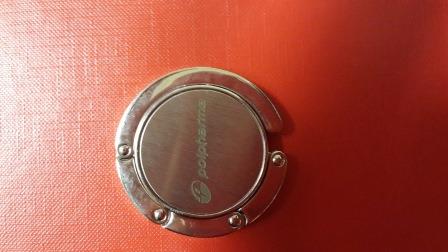 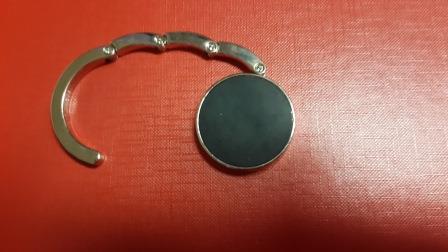 Методы и приемы реализации индивидуального или дифференцированного подхода  на уроке Большой  объем самостоятельной работы;интенсификация обучения;усиление индивидуальной работы учителя с учащимся;создание атмосферы доверия, сотрудничества, настроя на работу;разноуровневое изложение материала;вначале упрощенное изложение, затем усложненное;целостное изложение основного, затем детализация и конкретизация по частям;использование наглядности;дозированная помощь на основе изучения причин отставания в учебе;индивидуальный опрос (по заранее данным учащемуся вопросам, по плану, данному учителем);дифференцированный контроль (уровневые задания, задания с выбором, индивидуализация критериев оценки);самоконтроль по образцам и критериям;индивидуализация домашних заданий (по объему, по сложности, по творческой направленности);дифференциация темпов изучения;содержание задания одинаково для всего класса, но для сильных учащихся время на выполнение работы уменьшается;содержание задания одинаково для всего класса, но для сильных учащихся предлагаются задания большего объема или более сложные;задание общее для всего класса, а для слабых учащихся дается вспомогательный материал, облегчающий выполнение задания (опорная схема, алгоритм, таблица, программированное задание, образец, ответ и т.д.);используются карточки-тренажеры;используются на одном этапе урока задания различного содержания и сложности;практические задачи;творческие задания;предоставляется самостоятельный выбор учащимися одного из нескольких предложенных вариантов заданий.